Hochschule Aalen – Technik und Wirtschaft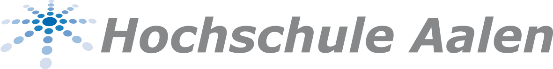 PraxissemesterberichtBei [Unternehmen][Anschrift Unternehmen][Ansprechpartner Unternehmen][Name, Vorname][Matrikelnummer][Studiengang, Semester][Datum]AbbildungsverzeichnisMit fortlaufender Nummerierung und beschriebenen Titeln, der im Bericht verwendeten Abbildungen, einfügen unter: Referenzen  Beschriftung  AbbildungsverzeichnisHilfestellungen für korrektes, wissenschaftliches Arbeiten und Schreiben: Berger, H. (2020): Schritt für Schritt zur Abschlussarbeit – Gliedern, formulieren, formatieren. 2. verb. Aufl., Stuttgart: utb GmbHEsselborn-Krumbiegel, H. (2020): Richtig wissenschaftlich schreiben – Wissenschaftssprache in Regeln und Übungen. 6. aktual. Aufl., Stuttgart: utb GmbHFischer, S. (2019): Erfolgreiches wissenschaftliches Schreiben. 2., aktual. Aufl., Stuttgart: W. KohlhammerHering, H. (2019): Technische Berichte – Verständlich gliedern, gut gestalten, überzeugend vortragen. 8., vollständig überarbeitete Auflage, Wiesbaden: Springer ViewegKühtz, S. (2020): Wissenschaftlich formulieren – Tipps und Textbausteine für Studium und Schule. 6. aktual. u. erw. Aufl., Stuttgart: utb GmbHStock, S., Schneider, P., Peper, E. & Molitor, E. (2018): Erfolgreich wissenschaftlich arbeiten: Alles, was Studierende wissen sollten. 2. Aufl. 2018, Berlin, Heidelberg: Springer GablerVoss, R. (2020): Wissenschaftliches Arbeiten - … leicht verständlich! 7., überarbeitete Auflage, Stuttgart: utb GmbHDie genannten e-Books können kostenlos über das Hochschulnetz heruntergeladen werden (Stand: Februar 2021).Kurzdarstellung Unternehmen (Format: Überschrift 1)Branche, Anzahl der Mitarbeitenden, etc. Darstellung des GeschäftsfeldesBeispieltextVorstellung der AbteilungenBeispieltextAufgaben/ProjekteZusammenfassung/Darstellung der während der Praktikumstätigkeit durchgeführten Aufgaben/Projekte mit dazugehöriger Darstellung des Lösungsweges des Ansatzes oder Vorgehensweise zur LösungProjekt 1 (Format: Überschrift 2)Vorgehensweise zur Lösung (Format Überschrift 3)Projekt 2Lösungsweg Durchlaufene Abteilungen, Tätigkeiten, TätigkeitsdauernTabellarisch: Zusammenfassende Bewertung des PraktikumsQuellenverzeichnisAlle im Bericht verwendete Zitate, Bücher, Firmenunterlagen, Internetquellen, …EigenständigkeitserklärungHiermit erkläre ich, [Name], dass ich den vorliegenden Praktikantenbericht selbstständig und ohne Benutzung anderer als angegebener Hilfsmittel angefertigt habe und die Inhalte denen meines Praxissemesters entsprechen. Alle Stellen, die wörtlich oder sinngemäß aus veröffentlichten und nicht veröffentlichten Schriften entnommen wurden, sind als solche kenntlich gemacht. Die Arbeit ist in gleicher oder ähnlicher Form oder auszugsweise im Rahmen einer anderen Prüfung noch nicht vorgelegt worden. Ferner habe ich die Herkunft aller Daten, Zahlen, Abbildungen, Karten und Fotos eindeutig belegt. Ort, Datum: 	[Name, Unterschrift]:AbteilungTätigkeitenTätigkeitsdauern